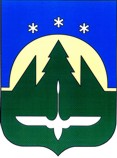 Городской округ Ханты-МансийскХанты-Мансийского автономного округа – ЮгрыПРЕДСЕДАТЕЛЬ ДУМЫ ГОРОДА ХАНТЫ-МАНСИЙСКАПОСТАНОВЛЕНИЕот 26 декабря 2019 года                 	                              	                                   № 22О внеочередном заседанииДумы города Ханты-Мансийскашестого созыва1.Провести внеочередное заседание  Думы   города  Ханты-Мансийска  шестого созыва 27 декабря 2019 года после заседания совместной комиссии.2.Включить в проект повестки дня внеочередного заседания Думы города Ханты-Мансийска следующие вопросы:2.1.О внесении изменений в Решение Думы города Ханты-Мансийска                от 21 декабря 2018 года № 309-VI РД «О бюджете города Ханты-Мансийска              на 2019 год и на плановый период 2020 и 2021 годов».Вносит Глава города Ханты-Мансийска.2.2.О награждении.Вносит Дума города Ханты-Мансийска.2.3.Разное.Председатель Думыгорода Ханты-Мансийска			                                         К.Л. Пенчуков